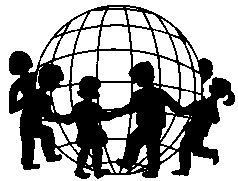 OMEP Organisation Mondiale pour l´Éducation PrésoclaireWorld Organization for Early Childhood EducationOrganización Mundial para Czech Republic National CommitteeČeský výbor světové organizace pro předškolní výchovuCESTOVNÍ GRANT PRO ČLENY OMEPČeský výbor Světové organizace pro předškolní výchovu (dále jen ČV OMEP) vyhlašuje možnost požádat předsednictvo ČV OMEP o cestovní grant. Cestovní grant je určen k úhradě nákladů spojených s návštěvou zahraniční mateřské školy, zahraniční konference týkající se předškolní výchovy a vzdělávání nebo jiné vzdělávací akce mezinárodního významu. Cílem zahraniční cesty je získat představu o podmínkách předškolní výchovy a vzdělávání a poučit se o inspirativních příkladech předškolní pedagogiky v dané zemi. Důvodem otevření cestovního grantu je snaha ČV OMEP podpořit zkvalitňování českého předškolního vzdělávání prostřednictvím získávání zahraničních zkušeností a inspirací svých členů. Žádosti, jež schvaluje předsednictvo ČV OMEP, se podávají v průběhu roku. Počet žádostí, kterým bude vyhověno, stanovuje předsednictvo ČV OMEP pro daný kalendářní rok.Žádat o cestovní grant mohou členové ČV OMEP. Podmínkou je minimálně dvouleté členství.Žádost tvoří tyto dokumenty:Stručný motivační dopis se specifikací účelu cesty, termínu pobytu, místa pobytu, celkového zaměření, očekávaného osobního přínosu a přínosu pro předškolní pedagogiku v ČR. Uvedeny budou také identifikační údaje žadatele. Stručný zvací dopis podepsaný oprávněnou osobou zahraniční mateřské školy, ve kterém je vyjádřen souhlas s návštěvou této školy, s možností pozorování a konzultací s pedagogy/vedením.  V případě účasti na zahraniční konferenci nebo jiné vzdělávací akci doložené oficiální oznámení o akci pořádající organizací.Finanční a organizační podmínkyO výsledku žádosti, tedy o udělení/neudělení grantu bude účastník informován nejpozději do 30 dnů od podání žádosti. Podmínky ze strany ČV OMEP jsou stanoveny následovně:Maximální výše grantu pro jednoho účastníka je 10.000,- Kč.Proplaceny budou maximálně 3 doklady znějící na jméno účastníka:Cestovní doklad (zpáteční letenka, zpáteční jízdenka na vlak či autobus do zahraničí) Doklad o ubytováníKonferenční poplatek Náklady uhradí účastník nejprve z vlastních zdrojů. Po předložení příslušných dokladů budou náklady v maximální celkové výši 10.000,- Kč ze strany ČV OMEP proplaceny na účet účastníka. Další podmínkyPo absolvování zahraniční cesty účastník doloží potvrzení o stáži v zahraniční mateřské škole nebo kopii certifikátu o účasti na konferenci či jiné vzdělávací akci. Po návratu podá účastník zprávu o cestě. Formát ani rozsah není přesně stanoven, je vhodné připojit fotodokumentaci. Ve zprávě účastník uvede osobní přínos cesty a přínos pro předškolní pedagogiku v ČR. Rozvede konkrétní výchovná a vzdělávací specifika mateřské školy nebo navštívené konference či jiné vzdělávací akce a zformuluje své postřehy pro inspiraci českých kolegů. Přijetím grantu souhlasí účastník s publikováním závěrečné zprávy Českým výborem OMEP na svých webových stránkách, případně v tisku. Účastník se zavazuje, že o zahraniční cestě bude referovat formou prezentace na členské schůzi ČV OMEP.Pokud bude publikovat nebo prezentovat výstupy ze svého zahraničního studijního pobytu při jiných příležitostech, vždy uvede, že pobyt byl realizován za finanční podpory ČV OMEP.Poskytne číslo účtu, na nějž bude ČV OMEP zaslána příslušná částka.Veškeré výše uvedené doklady zašle účastník do 30 dnů po návratu ČV OMEP na adresu:Mateřská škola ČtyřlístekŘímská 1255/27120 00 Praha 2 - Vinohrady